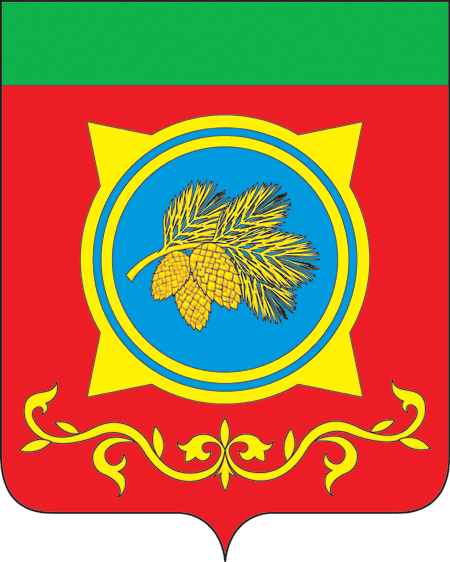 Российская ФедерацияРеспублика ХакасияАдминистрация Таштыпского района
Республики ХакасияПОСТАНОВЛЕНИЕ29.08.2022                                                 с. Таштып                                                    № 374«Об утверждении схемы теплоснабжения на территории села Таштып»В целях приведения в соответствие с действующим законодательством, с Федеральным Законом Российской Федерации от  06.10.2003г. №131-ФЗ «Об общих принципах организации местного самоуправления»,  Федеральным Законом Российской Федерации «О теплоснабжении», во исполнение Постановления Правительства Российской Федерации от 22.02.2012г. №154 «О требованиях к схемам теплоснабжения, порядку их разработки и утверждения», руководствуясь  п.3 ч.1 ст.29 Устава, муниципального образования Таштыпский район от 24.06.2005 года, Администрация Таштыпского района постановляет:1.Утвердить схему теплоснабжения на территории села Таштып согласно приложению 1.	2.Общему отделу Администрации Таштыпского района (Е.Т. Мамышева) разместить данное постановление на сайте Администрации Таштыпского района.	3.Контроль за выполнением данного постановления возложить на первого заместителя Главы Таштыпского района Г.Г.Тодинова.Ио. Главы Таштыпского района                                                                 И.Н. ТохтобинаУтверждаю:Глава Таштыпского района_______________ А.А. Дьяченко«     » августа 2022г.                                                                       м. п.Схема теплоснабжения села Таштып  Таштыпского районаАКТУАЛИЗИРОВАННАЯОГЛАВЛЕНИЕ:Оглавление………………………………………………………………………………2Раздел 1.Показатели перспективного спроса на тепловуюэнергию (мощность) и теплоноситель в установленных границах территории с.Таштып, описательная часть………………………………………………………………………3Раздел 2. Перспективные балансы располагаемой тепловой мощности источников тепловой энергии и тепловой нагрузки потребителей……………………………..….18Раздел 3.Перспективные балансы теплоносителя…………………………………..21Раздел 4.Предложения по новому строительству, реконструкции и техническому перевооружению источников тепловой энергии………………………………….….21Раздел 5.Предложения по строительству и реконструкции тепловых сетей……...23Раздел 6.Перспективные топливные балансы………………………………………..24Раздел 7.Инвестиции в новое строительство, реконструкцию и техническое перевооружение……………………………………………………………………………...25Раздел 8.Решение об определении единой теплоснабжающей организации………………………………………………………………………………..……...25Раздел 9.Решения о распределении тепловой нагрузки между источниками тепловой энергии………………………………………………………………………….…..25Раздел 10. Решение о бесхозяйных тепловых сетях…………………………………25Схема теплоснабжения села Таштып Таштыпского районаРаздел 1.Показатели перспективного спроса на тепловую энергию (мощность) и теплоноситель в установленных границах территории с.Таштып Таштыпского района до 2030 года.1.1.Существующее состояние.Таштыпский сельсовет образован 2006 году. Территория Таштыпского сельсовета расположена в северной части района и ограничена территорией с. Таштып.С северной стороны граничит с территорией Имекского сельсовета, с восточной и южной стороны – с территорией Арбатского сельсовета, с юго-восточной стороны – с г. Абаза, с западной стороны – с территориями Большесейского и Нижнесирского сельсоветов. Южная граница проходит по руслу реки Абакан. По территории сельсовета протекает река Таштып, на которой расположено село Таштып.Село Таштып – административный центр Таштыпского района, единственный населённый пункт в Таштыпском сельсовете. Село Таштып расположено на пересечении важнейших транспортных магистралей.  По территории Таштыпского сельсовета проходит одна из важнейших осей Республики Хакасия автодорога регионального значения А161 «Абакан – Ак-Довурак», с. Таштып расположено в  на юго-запад от г. Абакана. Автодорога Абакан – Ак-Довурак соединяет Абакан с западными районами Республики Тыва, трасса проходит с северо-востока на юго-запад в южной части республики, соединяя города Абакан, Абаза, а также Усть-Абаканский, Аскизский и Таштыпский районы Хакасии.  Из дорог межмуниципального значения следует выделить дорогу «Таштып - Верхняя Сея - Матур».В  на юго-восток от с.Таштып находится город Абаза. Расстояние до ближайшей железнодорожной станции Абаза .Площадь, занимаемая сельсоветом, составляет 30,2 тыс. га, в т. ч. в границах с. Таштып 2,2 тыс. га.Численность населения муниципального образования Таштыпский сельсовет на 01.01.2015 г. составила 6,6 тыс. человек (38 % от общей численности населения района). В Таштыпском сельсовете самая высокая плотность населения среди всех сельсоветов района – 21 человек на 1 км2 территории.Теплоснабжение жилой и общественной застройки на территории с.Таштып осуществляется по смешанной схеме. Индивидуальная жилая застройка и большая часть мелких общественных и коммунально-бытовых потребителей оборудованы печами на твёрдом топливе. Для горячего водоснабжения указанных потребителей используются электрические водонагреватели.       Часть многоквартирного жилого фонда, крупные общественные здания, некоторые производственные предприятия подключены к централизованной системе теплоснабжения, которая состоит из котельных и тепловых сетей. У нас нет как такового централизованного горячего водоснабжения, потому что у нас открытая система теплоснабжения, то есть отсутствует отдельный котёл в котельной и отдельный трубопровод на горячую воду.Под открытой системой горячего водоснабжения (теплоснабжения) понимается технологически связанный комплекс инженерных сооружений, предназначенный для теплоснабжения и горячего водоснабжения, осуществляемого путём отбора горячей воды из тепловой сети.Поэтому котельные в с. Таштып работают только в отопительный сезон – в среднем 229-231 день в году. На этот же период рассчитывается расход топлива. Приказами Госкомитета по тарифам и энергетике РХ утверждается тариф на горячую воду в открытой системе теплоснабжения. Поэтому потребителям предъявляется компонент на теплоноситель, то есть стоимость холодной воды, а стоимость горячей воды не предъявляется поскольку затраты на нагрев воды заложены в тарифе на теплоснабжение как компонент на тепловую энергию (одноставочный)	Согласно п. 35 постановления Правительства РФ от 06.05.2011 № 354 «О предоставлении коммунальных услуг собственникам и пользователям помещений в многоквартирных домах и жилых домов» пользоваться горячей водой из системы отопления категорически запрещено. Ресурсоснабжающие организации из-за несанкционированного разбора воды терпят убытки, т.к. требуется постоянная подпитка котлов холодной водой и дополнительный расход топлива на нагрев теплоносителя.Согласно данному постановлению Потребитель не вправе:б) производить слив теплоносителя из системы отопления без разрешения исполнителя;Поэтому Государственная жилищная инспекция Республики Хакасия рекомендует собственникам помещений в многоквартирных домах, не оборудованных централизованным горячим водоснабжением, демонтировать водоразборные краны на приборах отопления и установить электрические водонагреватели. Если в ходе проверки жилищных инспекторов будет зафиксировано наличие дополнительного оборудования для слива воды из отопительной системы, потребителям грозит административная ответственность за незаконное переустройство жилого помещения по статье 7.21 КоАП РФ в виде штрафа до 1500 рублей.	И ещё один не маловажный момент, ГВС должно соответствовать санитарно-эпидемиологическим требованиям, предъявляемым к качеству питьевой воды. ГВС в открытой системе не может соответствовать указанным требованиям, поскольку теплоноситель в системе отопления является технической водой. Что и подтверждается результатами анализа воды из системы отопления, проведённого аккредитованным испытательным лабораторным центром 5 мая текущего года. Вот некоторые характеристики воды из батарей:Чтобы избежать не санкционированного разбора воды из системы отопления, в систему отопления будет добавляться специальный краситель.В связи с отсутствием горячего водоснабжения большинство жителей многоквартирных домов установили в своих квартирах водонагреватели. Также по желанию жители многоквартирных домов могут совместно с управляющей компанией установить коллективные водонагреватели.Эксплуатацию котельных и тепловых сетей на территории Таштыпского сельсовета осуществляет МУП «Таштыпская автоколонна», расположенное по адресу: с. Таштып, ул. Виноградова, д.30.НаименованиеСхема теплоснабжения с.Таштып Таштыпского района Республики Хакасия на период до 2030 года.Инициатор проекта Администрация  Таштыпского района Республики Хакасия.Реквизиты организацииМестонахождение проекта:  Сведения о теплоснабжающей организации:На обслуживании предприятия находится 4 котельных: котельная № 5, котельная ЦРБ, котельная школы № 2, котельная ТУСМ.Теплоснабжение отдельных производственных объектов, предприятий осуществляется от собственных котельных, размещённых на территории предприятий.Характеристика установленного оборудования на котельных МУП «Таштыпская автоколонна»:КОТЕЛЬНАЯ № 5:Год ввода в эксплуатацию – 1986.3 водогрейных котла КВр – 1,8 производительностью по 1,55 Гкал/час каждый, 2 котла КВрм – 1,74 производительностью по 1,5 Гкал/час каждый.      Вспомогательное оборудование:насос К200-150-315 148950 3 шт.насос К-150-125-315 2 шт.вентилятор ВЦ-14/46 5 шт.дымосос Дн-8 5 шт.транспортёр углеподачи ТСУ-15циклон-15 3 шт.циклон ВЦ 2-2-3 2 шт.экономайзер 2 шт.сепараторконтрольно-измерительная аппаратура МП4-УУ2 – 8 шт.подогреватель водоводяной ВРП 16 325 3 шт.подогреватель водоводяной ВРП 16 219 2 шт.труба дымовая диаметр 1020 мм, высота 32,5 мтруба дымовая диаметр 1520 мм, высота 33 мПроизводство тепловой энергии 7614 Гкал.Отпуск в сеть 7565,52 Гкал.КОТЕЛЬНАЯ ЦРБ:Год ввода в эксплуатацию – 1978.1 водогрейный котёл КВЦ-1,25 производительностью 1,07 Гкал/час, 1 водогрейный котёл КВр-1,5 производительностью 1,29 Гкал/час.      Вспомогательное оборудование:насос К-100-80-160насос моноблочный ЕТВ 150-125-250 GG АА 11D301104 В 2 шт.вентилятор 2 шт.дымосос Дн-8 2 шт.золоуловитель ЗУ 1.1контрольно-измерительная аппаратура ММП 4-442 3 шт.труба дымовая диаметр 520 мм, высота 40 мПроизводство тепловой энергии 2506 Гкал.Отпуск в сеть 2490,77 Гкал.КОТЕЛЬНАЯ школы № 2:Год ввода в эксплуатацию – 1985.2 стальных водогрейных котла КВр-1,25 производительностью по 1,08 Гкал/час каждый.      Вспомогательное оборудование:насос К-80.15 2 шт.циклон ЦН 15 2 шт.дымосос Дн-9 2 шт.контрольно-измерительная аппаратура ММП 4-442 3 шт.труба дымовая диаметр 530 мм, высота 21 мПроизводство тепловой энергии 665 Гкал.Отпуск в сеть 616,74 кал.КОТЕЛЬНАЯ ТУСМ:Год ввода в эксплуатацию – 1973.1 стальной водогрейный котёл производительностью 0,37 Гкал/час.      Вспомогательное оборудование:Насос: 1 шт. К-80-50-200 производительностью 50 м3/час.Контрольно-измерительная аппаратура ОБМ1-100 2 шт.труба дымовая диаметр 325 мм, высота 15 мПроизводство тепловой энергии 237 Гкал.Отпуск в сеть 222,53 Гкал.	Всё оборудование работает в круглосуточном режиме 234 дня в году или 5616 часов.	Все котельные отпускают тепло без горячего водоснабжения.В качестве топлива используется уголь марки ДСШ (отсев), на которое приспособлены котлы. В нижней части котлов установлены съёмные охлаждаемые колосниково-уголковые решётки, выполняющие роль предварительного подогрева воздуха. К тому же цена на данный вид угля наиболее низкая. И этот вид угля не расхищается в виду того, что обычные печи не приспособлены для его сжигания. Договор, сертификат и качественные показатели на уголь прилагаются.	Оборудование работает в зависимости от количества работающих котлов, которые в свою очередь работают в зависимости от температуры наружного воздуха и обеспечения необходимой температуры у потребителей. График растопки котлов составлен с учётом более рациональной нагрузки и максимального срока эксплуатации котлов.Тепловые сетиТепловые сети по котельной № 5, находящиеся в собственности Таштыпского района, переданные МУП «Таштыпская автоколонна» в хозяйственное ведение по постановлению № 354 от 19.08.2022 г. на начало планируемого периода – 01.08.2022г.Тепловые сети по котельной ЦРБ, находящиеся в собственности Таштыпского района, переданные МУП «Таштыпская автоколонна» в хозяйственное ведение по постановлению № 354 от 19.08.2022 г.  на начало планируемого периода – 01.08.2022г.Тепловые сети по котельной школа № 2, находящиеся в собственности Таштыпского района, переданные МУП «Таштыпская автоколонна» в хозяйственное ведение по постановлению № 354 от 19.08.2022 г. на начало планируемого периода – 01.08.2022г.Тепловые сети по котельной ТУСМ, находящиеся в собственности Таштыпского района, переданные МУП «Таштыпская автоколонна» в хозяйственное ведение по постановлению № 354 от 19.08.2022 г. на начало планируемого периода – 01.08.2022г.Тарифы на 2022 год утверждены приказом Госкомитета энергетики и тарифного регулирования РХ от 12.11.2021 № 73-в(рублей)Тарифы на тепловую энергию и теплоноситель утверждены приказом министерства экономического развития РХ от 24.11.2021 г. № 36-т.(рублей)Тариф на полив за 1 м. кв. составляет:1.2. Площадь строительных фондов и прирост площади строительных фондов в соответствии с Генеральным планом Таштыпского сельсовета:1.3. Объёмы потребления тепловой энергии (мощности), теплоносителя и приросты потребления тепловой энергии (мощности), теплоносителя с разделением по видам теплопотребления.Годовые объёмы выработки тепловой энергии (мощности), теплоносителя с разделением по видам потребления по каждой котельной:Плановая выработка тепловой энергии на 2022г.по котельным МУП «Таштыпская автоколонна»(Гкал.)1.4.Потребление тепловой энергии (мощности) и теплоносителя объектами, расположенными в производственных зонах, с учётом возможных изменений производственных зон и их перепрофилирования и приросты потребления тепловой энергии (мощности), теплоносителя производственными объектами:Генеральным планом Таштыпского сельсовета до 2030 года предусмотрен ввод новых объектов: 36-ти квартирный дом, спецприёмник на 50 мест, МФЦ, вторая очередь спортивного комплекса. Соответственно произойдёт изменение схемы теплоснабжения. теплоснабжение перспективных объектов, которые планируется разместить вне зоны действия существующих котельных, предлагается осуществить от автономных источников. Изменения производственных зон не планируется.Раздел 2. Перспективные балансы располагаемой тепловой мощности источников тепловой энергии и тепловой нагрузки потребителей.2.1.Радиус эффективного теплоснабжения.   Среди основных мероприятий по энергосбережению в системах теплоснабжения можно выделить оптимизацию систем теплоснабжения в районе с учётом эффективного радиуса теплоснабжения.      Передача тепловой энергии на большие расстояния является экономически неэффективной.     Радиус эффективного теплоснабжения позволяет определить условия, при которых подключение новых или увеличивающих тепловую нагрузку теплопотребляющих установок к системе теплоснабжения нецелесообразно вследствие увеличения совокупных расходов в указанной системе на единицу тепловой мощности, определяемой для зоны действия каждого источника тепловой энергии.     Радиус эффективного теплоснабжения – максимальное расстояние от теплопотребляющей установки до ближайшего источника тепловой энергии в системе теплоснабжения, при превышении которого подключение теплопотребляющей установки к данной системе теплоснабжения нецелесообразно по причине увеличения совокупных расходов в системе теплоснабжения.2.2.Описание существующих и перспективных зон действия систем теплоснабжения, источников тепловой энергии:Существующие значения установленной тепловой мощности основного оборудования источников тепловой энергии (в разрезе котельных):	Увеличение установленной мощности не планируется в виду достаточности существующих мощностей на котельных.Модернизация системы теплоснабжения Таштыпского сельсовета не предусматривает изменения схемы теплоснабжения.         Теплоснабжение планируемой малоэтажной застройки предлагается осуществить от автономных источников.         При перекладке тепловых сетей, снабжающих теплом многоквартирную жилую застройку, предполагается прокладка их из стальных труб в индустриальной тепловой изоляции из пенополиуретана в полиэтиленовой оболочке.2.3. Описание существующих и перспективных зон действия индивидуальных источников тепловой энергии.Поселение не газифицировано. Поэтому большая часть индивидуальных жилых домов оборудовано отопительными печами, работающими на твёрдом топливе (уголь, дрова, отходы лесопиления).Индивидуальное отопление осуществляется от теплоснабжающих устройств без потерь при передаче, так как нет внешних систем транспортировки тепла. Поэтому потребление тепла при теплоснабжении от индивидуальных установок можно принять равным его производству.Среднегодовая выработка тепла индивидуальными источниками теплоснабжения составляет приблизительно 12062,8 Гкал/год.2.4. Перспективные балансы тепловой мощности и тепловой нагрузки в перспективных зонах действия источников тепловой энергии.    Перспективные балансы тепловой мощности останутся существующие, а тепловой нагрузки в перспективных зонах действия источников тепловой энергии увеличатся, так как в Генеральном плане   Таштыпского сельсовета до 2030 года предусмотрено изменение существующей схемы теплоснабжения за счёт ввода новых объектов:36-ти квартирный дом, спецприёмник на 50 мест. После 2030 года схема теплоснабжения будет дополнительно корректироваться с учётом предполагаемой застройки. Также ежегодно схема будет обновляться с учётом текущих изменений.2.5. Существующие и перспективные затраты тепловой мощности на собственные и хозяйственные нужды источников тепловой энергии (в разрезе котельных):2.6.Значения существующей и перспективной тепловой мощности источников тепловой энергии нетто:Потери при передаче по тепловым сетям, включая потери тепловой энергии в тепловых сетях теплопередачей через теплоизоляционные конструкции теплопроводов и с потерями теплоносителя и указанием затрат на компенсацию этих потерь:Потери тепловой энергии за 2021 год составили 2492,55 Гкал, на 2030 год 2560,0 Гкал.2.8.Затраты существующей и перспективной тепловой мощности на хозяйственные нужды тепловых сетей:Раздел 3. Перспективные балансы теплоносителя.3.1. Перспективные балансы производительности водоподготовительных установок и максимального потребления теплоносителя теплопотребляющими установками потребителей определены с учётом увеличения потребляемой мощности, указанного в п. 1.4.Для улучшения качества воды на котельной № 5 установлена водоподготовительная установка АСДР «Комплексон-6».Раздел 4. Предложения по новому строительству, реконструкции и техническому перевооружению источников тепловой энергии.4.1. Предложения по новому строительству источников тепловой энергии, обеспечивающие перспективную тепловую нагрузку на вновь осваиваемых территориях поселения.       Учитывая, что существующих мощностей котельных достаточно на перспективу до 2030 года, новое строительство котельных не планируется.4.2. Предложения по реконструкции источников тепловой энергии, обеспечивающие перспективную тепловую нагрузку в существующих и расширяемых зонах действия источников тепловой энергии.Не предусмотрены.4.3. Предложения по техническому перевооружению источников тепловой энергии с целью повышения эффективности работы систем теплоснабжения.Не предусмотрены.4.4.Меры по выводу из эксплуатации, консервации и демонтажу избыточных источников тепловой энергии, а также выработавших нормативный срок службы либо в случаях, когда продление срока службы технически невозможно или экономически нецелесообразно.Не предполагается.4.5. Меры по переоборудованию котельных в источники комбинированной выработки электрической и тепловой энергии.В соответствии с Генеральным планом сельского поселения Таштыпского сельсовета меры по переоборудованию котельных в источники комбинированной выработки электрической и тепловой энергии не предусмотрены.4.6. Меры по переводу котельных, размещённых в существующих и расширяемых зонах действия источников комбинированной выработки тепловой и электрической энергии в «пиковый» режим.Меры по переводу котельных, размещённых в существующих и расширяемых зонах действия источников комбинированной выработки тепловой и электрической энергии в «пиковый» режим не предусмотрены.4.7. Решения о загрузке источников тепловой энергии, распределении (перераспределении) тепловой нагрузки потребителей тепловой энергии в каждой зоне действия системы теплоснабжения между источниками тепловой энергии, поставляющими тепловую энергию в данной системе теплоснабжения.В соответствии с Генеральным планом Таштыпского сельсовета предусмотрено изменение схемы теплоснабжения с учётом строительства новых объектов. На 1 января 2022 года установленная мощность и подключённая нагрузка имеют следующий вид:	С вводом новых объектов подключённая мощность будет увеличиваться.4.8. Оптимальный температурный график отпуска тепловой энергии для каждого источника тепловой энергии или группы источников в системе теплоснабжения.Оптимальный температурный график отпуска тепловой энергии для каждого источника тепловой энергии в системе теплоснабжения в соответствии с действующим законодательством разрабатывается в процессе проведения энергетического обследования источника тепловой энергии, тепловых сетей, потребителей тепловой энергии и в соответствии с температурой наружного воздуха. ГРАФИКзависимости температуры теплоносителя от среднесуточной температуры наружного воздуха, для котельных МУП «Таштыпская автоколонна» (температурный график 65 – 50 0С)4.9. Предложения по перспективной установленной тепловой мощности каждого источника тепловой энергии с учётом аварийного и перспективного резерва тепловой мощности.Существующей мощности достаточно с учётом развития села Таштып до 2030 года. Раздел 5. Предложения по строительству и реконструкции тепловых сетей.5.1. Предложения по новому строительству и реконструкции тепловых сетей, обеспечивающих перераспределение тепловой нагрузки из зон с дефицитом располагаемой тепловой мощности источников тепловой энергии в зоны с резервом располагаемой тепловой мощности источников тепловой энергии (использование существующих резервов).Генеральным планом Таштыпского сельсовета предусмотрено изменение схемы теплоснабжения села за счёт нового строительства объектов. Соответственно будут строиться новые теплосети по мере ввода новых объектов.5.2. Предложения по новому строительству тепловых сетей для обеспечения перспективных приростов тепловой нагрузки во вновь осваиваемых районах поселения под жилищную, комплексную или производственную застройку.Новое строительство тепловых сетей будет осуществляться с учётом строительства новых объектов.5.3. Предложения по новому строительству и реконструкции тепловых сетей, обеспечивающие условия, при наличии которых существует возможность поставок тепловой энергии потребителям от различных источников тепловой энергии при сохранении надёжности теплоснабжения.Учитывая, что Генеральным планом развития села Таштып предусмотрен изменение схемы теплоснабжения села за счёт нового строительства объектов. Соответственно будут строиться новые теплосети. Реконструкция тепловых сетей, обеспечивающая условия, при наличии которых существует возможность поставок тепловой энергии потребителям от различных источников тепловой энергии при сохранении надёжности теплоснабжения, не предусмотрена.5.4. Предложения по новому строительству или реконструкции тепловых сетей для повышения эффективности функционирования системы теплоснабжения, в том числе за счёт перевода котельных в «пиковый» режим или ликвидации котельных по основаниям.Новое строительство или реконструкция тепловых сетей для повышения эффективности функционирования системы теплоснабжения, в том числе за счёт перевода котельных в «пиковый» режим не планируется.5.5. Предложения по новому строительству и реконструкции тепловых сетей для обеспечения нормативной надёжности безопасности теплоснабжения. Учитывая, что Генеральным планом развития села Таштып предусмотрен изменение схемы теплоснабжения села за счёт нового строительства объектов. Соответственно будут строиться новые теплосети. 5.6. Предложения по реконструкции тепловых сетей для обеспечения нормативной надёжности безопасности теплоснабжения.Реконструкция теплосетей будет осуществляться в меру наличия финансовых средств.Раздел 6. Перспективные топливные балансы.Перспективные топливные балансы для каждого источника тепловой энергии, расположенного в границах поселения по видам основного, резервного и аварийного топлива на каждом этапе планируемого периода.Существующие и перспективные топливные балансы для каждого источника тепловой энергии, расположенного в границах поселения по видам основного, резервного и аварийного топлива.Раздел 7. Инвестиции в новое строительство, реконструкцию и техническое перевооружение.7.1. Предложения по величине необходимых инвестиций в новое строительство, реконструкцию и техническое перевооружение источников тепловой энергии, тепловых сетей и тепловых пунктов предусмотрены в виде замены котла на котельной ТУСМ. 7.2. Предложения по величине необходимых инвестиций в реконструкцию и техническое перевооружение источников тепловой энергии, тепловых сетей в 2022г. 534,851 тыс. рублей на замену котла на котельной ТУСМ и.Предусмотрена замена водогрейного котла на котельной ТУСМ мощностью 0,3 Гкал, что позволит снизить НУР на выработку тепловой энергии с 298,3 до 213,2 килограмм условного топлива на 1 Гкал. В результате ежегодная экономия угля составит 15,8 тонн.Раздел 8. Решение об определении единой теплоснабжающей организации.       Основная часть многоквартирного жилого фонда, крупные общественные здания, бюджетные учреждения подключены к централизованной системе теплоснабжения, которая состоит из котельных и тепловых сетей. Эксплуатацию котельных и тепловых сетей на территории с. Таштып осуществляет МУП «Таштыпская автоколонна».В качестве единой теплоснабжающей организации и единственным поставщиком коммунальных услуг в сфере теплоснабжения, холодного водоснабжения, водоотведения и очистки сточных вод определено МУП «Таштыпская автоколонна» постановлением администрации Таштыпского района №344 от 15.08.2022г. Зона деятельности единой теплоснабжающей организации МУП «Таштыпская автоколонна» охватывает большую часть территории с.Таштып, так как она осуществляет теплоснабжение объектов жилого фонда, социально значимых объектов бюджетной сферы, прочих потребителей, находящихся на территории с. Таштып.Раздел 9. Решения о распределении тепловой нагрузки между источниками тепловой энергии.     Решения о загрузке источников тепловой энергии, распределении (перераспределении) тепловой нагрузки потребителей тепловой энергии между источниками тепловой энергии, поставляющими тепловую энергию в данной системе, имеют по состоянию на 1 августа 2022 года следующий вид:Распределение тепловой нагрузки между источниками тепловой энергии, в том числе определение условий, при наличии которых существует возможность поставок тепловой энергии при сохранении надёжности теплоснабжения.Перераспределение тепловой нагрузки между источниками тепловой энергии невозможно, так как источники тепловой энергии между собой технологически не связаны.Раздел 10. Решение по бесхозяйным тепловым сетям.На территории с.Таштып  Таштыпского района нет бесхозяйных тепловых сетей.Начальник общего отдела                                                                                               Е.Т.МамышеваПараметры (характеристики)Фактические показателиНормативные показателиОбщие колиформные бактерии15Не допускаетсяТермотолерантныеколиформные бактерии15Не допускаетсяЖелезо 0,95Не более 0,3Цветность 75,2Не более 20Мутность 19,26Не более 1,5Основной государственный регистрационный номер (ОГРН)1031900758042Идентификационный номер налогоплательщика (ИНН)1909051438Код ОКПО (Росстат)04019918Код ОКТМО95625440Вид собственностиМуниципальная собственностьОрганизационно-правовая форма (ОПФ)Орган местного самоуправленияАдрес655740, Республика Хакасия. Таштыпский район, с. Таштып, ул. Ленина, 35.Глава Таштыпского района  Дьяченко Алексей АлександровичКонтактные телефонытел: 8 (39046) 2-15-37Полное наименование организацииМУП «Таштыпская автоколонна»Регион Республика ХакасияАдрес 655740, Республика Хакасия, с. Таштып, ул. Виноградова, 30.ДиректорСутулов Игорь МихайловичКонтактные телефоны8(39046) 2-12-47№ п/пКотельнаяКотельнаяОтапливаемый объектПротя-жён-ность сетей (м)Тип прокладкиТип прокладкиОбслуживающаяорганизация№ п/пКотельнаяКотельнаяОтапливаемый объектПротя-жён-ность сетей (м)Над-зем-ная(м)Под-зем-ная(м)ОбслуживающаяорганизацияТаштыпское сельское поселениеТаштыпское сельское поселениеТаштыпское сельское поселениеТаштыпское сельское поселениеТаштыпское сельское поселениеТаштыпское сельское поселениеТаштыпское сельское поселениеТаштыпское сельское поселение1Котельная ЦРБКотельная ЦРБлечебный корпус ЦРБ, поликлиника, инфекционное отделение, пищеблок,прачечная,гаражи,морг, жилой фонд 84 чел.11051105МУП«Таштыпская автоколонна»2Котельная  № 5Котельная  № 5 Школа № 1, интернат, почта России, «Ростелеком», детсады «Рябинушка», «Солнышко», ЦДТ, здание Таштыпского сельсовета и Администрации Таштыпского района, РДК, музыкальная школа, музей, юрточно-гостиничный комплекс, спортивный комплекс стадион «Урожай», магазины «Ас-Тамах», «Купец», «Саяны», Районный суд, налоговая, служба судебных приставов, следственный комитет, отделение пенсионного фонда, МФЦ, полиция, Таштыпский филиал ГУП РХ УТИ, Сбербанк, Россельхозбанк, Росбанк, прокуратура, центр занятости населения, СМО «Энергосбыт», ФКУ УИИ УФСИН, Аптеки № 1, ИП Саковой К. Н., жилой фонд 567 чел.62896289МУП «Таштыпская автоколонна»3Котельная школы № 2Котельная школы № 2школа № 2, детский сад «Чылтызах»580580МУП «Таштыпская автоколонна»4Котельная ТУСМКотельная ТУСМжилой фонд 30 чел.98,398,3МУП «Таштыпская автоколонна»Всегов том числе:магистральныеразводящиеВсегов том числе:магистральныеразводящие8072,32005,360678072,32005,36067№ п/п№участ-ка Наименование, адрес участкаДиаметр (мм)Диаметр (мм)Год Проклад-ки сетиГод Проклад-ки сетиПротя-жён-ность в 2-хтрубном исчисле-нии (м)Протя-жён-ность в 2-хтрубном исчисле-нии (м)Тип прокладкиТип прокладкиСпособ иматериалутепле-нияСпособ иматериалутепле-нияГлуби-на Заложе-ния(м)№ п/п№участ-ка Наименование, адрес участкаУслов-ныйФакти-ческийГод Проклад-ки сетиГод Проклад-ки сетиПротя-жён-ность в 2-хтрубном исчисле-нии (м)Протя-жён-ность в 2-хтрубном исчисле-нии (м)Тип прокладкиТип прокладкиСпособ иматериалутепле-нияСпособ иматериалутепле-нияГлуби-на Заложе-ния(м)12356677889910160От котельной № 5 до ТК-202002072011201155Подземная в не проходныхканалахПодземная в не проходныхканалахМинера-ло-ватная с руберои-домМинера-ло-ватная с руберои-дом1,72128От ТК-20 до ул. Комсомольская 1А5051198619864545-//-//-//-//-//-/-//-//-//-//-//-/-//-//-//-//-/-//-//-//-//-/1,7361,62От ТК-20 до ТК-2120020720112011260260-//-//-//-//-//-/-//-//-//-//-//-/-//-//-//-//-/-//-//-//-//-/1,74121От ТК-20 до ТК-20А2534198619862525-//-//-//-//-//-/-//-//-//-//-//-/-//-//-//-//-/-//-//-//-//-/1,75122От ТК-20А до ТК-20Б2528198619865555-//-//-//-//-//-/-//-//-//-//-//-/-//-//-//-//-/-//-//-//-//-/1,76120От ТК-20 до ул. Кирова 295051201120117070-//-//-//-//-//-/-//-//-//-//-//-/-//-//-//-//-/-//-//-//-//-/1,77126От ТК-20Б до ул. Кирова 302528198619861515-//-//-//-//-//-/-//-//-//-//-//-/-//-//-//-//-/-//-//-//-//-/1,78123,125От ТК-20Б до ул. Кирова 282534198619867676-//-//-//-//-//-/-//-//-//-//-//-/-//-//-//-//-/-//-//-//-//-/1,79124От ул. Кирова 20В до ул. Кирова 212534198619862020-//-//-//-//-//-/-//-//-//-//-//-/-//-//-//-//-/-//-//-//-//-/1,71077От ТК-21 до ул. Луначарского 374051198619862525-//-//-//-//-//-/-//-//-//-//-//-/-//-//-//-//--//-//-//-//-1,71178От ТК-21 до ТК-27150150198619868686-//-//-//-//-//-/-//-//-//-//-//-/-//-//-//-//-/-//-//-//-//-/1,71219От ТК-27 до ТК-28150150198619861818-//-//-//-//-//-/-//-//-//-//-//-/-//-//-//-//-/-//-//-//-//-/1,713107От ТК-28 до ул. Сурикова 12528198619863535-//-//-//-//-//-/-//-//-//-//-//-/-//-//-//-//-/-//-//-//-//-/1,714102От ТК-28 до ТК-375051198619867070-//-//-//-//-//-/-//-//-//-//-//-/-//-//-//-//-/-//-//-//-//-/1,715109От ТК-37 до ТК-385051198619867070-//-//-//-//-//-/-//-//-//-//-//-/-//-//-//-//-/-//-//-//-//-/1,716110От ТК-38 до ТК393240198619865050-//-//-//-//-//-/-//-//-//-//-//-/-//-//-//-//-/-//-//-//-//-/1,717114От ТК-37 до ул. Сурикова 32534198619863030-//-//-//-//-//-/-//-//-//-//-//-/-//-//-//-//-/-//-//-//-//-/1,718113От ТК-38 до ул. Сурикова 52528198619863030-//-//-//-//-//-/-//-//-//-//-//-/-//-//-//-//-/-//-//-//-//-/1,719111 От ТК-39 до ул. Сурикова 82528198619863535-//-//-//-//-//-/-//-//-//-//-//-/-//-//-//-//-/-//-//-//-//-/1,720112От ТК-39 до ул. М. Цукановой 362528198619865050-//-//-//-//-//-/-//-//-//-//-//-/-//-//-//-//-/-//-//-//-//-/1,721113От ТК-27 до ТК-40100101200020002525-//-//-//-//-//-/-//-//-//-//-//-/-//-//-//-//-/-//-//-//-//-/1,722119От ТК-40 до школы № 1100101198619861010-//-//-//-//-//-/-//-//-//-//-//-/-//-//-//-//-/-//-//-//-//-/1,723118От ТК-40 от интерната школы № 15051198619861515-//-//-//-//-//-/-//-//-//-//-//-/-//-//-//-//-/-//-//-//-//-/1,724116От ТК-40 до гаража школы100101198619868080-//-//-//-//-//-/-//-//-//-//-//-/-//-//-//-//-/-//-//-//-//-/1,725117От ТК-40 до гаража школы1501501986198666-//-//-//-//-//-/-//-//-//-//-//-/-//-//-//-//-/-//-//-//-//-/1,72680От ТК-28 до ТК-298083201220121515-//-//-//-//-//-/-//-//-//-//-//-/-//-//-//-//-/-//-//-//-//-/1,727106От ТК-29 до ул. Луначарского 412528198619861515-//-//-//-//-//-/-//-//-//-//-//-/-//-//-//-//-/-//-//-//-//-/1,72881От ТК-29 до ТК-308083201220128181-//-//-//-//-//-/-//-//-//-//-//-/-//-//-//-//-/-//-//-//-//-/1,72982От ТК-30 до ТК-313240201220122626-//-//-//-//-///-//-//-//-//-///-//-//-//-//-/-//-//-//-//-/1,73083От ТК-31 до ТК-323240201220124242-//-//-//-//-//-/-//-//-//-//-//-/-//-//-//-//-/-//-//-//-//-/1,73184От ТК-32 до ТК-33 А3240198619865555-//-//-//-//-//-/-//-//-//-//-//-/-//-//-//-//-/-//-//-//-//-/1,73287От ТК-31 до ул. Луначарского 4525281986198688-//-//-//-//-//-/-//-//-//-//-//-/-//-//-//-//-/-//-//-//-//-/1,73386От ТК-32 до ул. Луначарского 472528198619862020-//-//-//-//-//-/-//-//-//-//-//-/-//-//-//-//-/-//-//-//-//-/1,73485От ТК-33А до ул. Луначарского 492528198619861010-//-//-//-//-//-/-//-//-//-//-//-/-//-//-//-//--//-//-//-//-1,73597От ТК-30 до ТК-35 8083201220126565-//-//-//-//-//-/-//-//-//-//-//-/-//-//-//-//-/-//-//-//-//-/1,73698От ТК-35 до ТК-368083201220126565-//-//-//-//-//-/-//-//-//-//-//-/-//-//-//-//-/-//-//-//-//-/1,73799От ТК-36 до ул. Луначарского 165051198619869797-//-//-//-//-//-/-//-//-//-//-//-/-//-//-//-//-/-//-//-//-//-/1,738100От ТК-36 до ул. Луначарского 1825281986198610                 10                 -//-//-//-//-//-/-//-//-//-//-//-/-//-//-//-//-/-//-//-//-//-/1,739101От ТК-35 до ул. Луначарского 18А2528198619863333-//-//-//-//-//-/-//-//-//-//-//-/-//-//-//-//-/-//-//-//-//-/1,740102От ТК-35 до ул. Луначарского 205051198619863030-//-//-//-//-//-/-//-//-//-//-//-/-//-//-//-//-/-//-//-//-//-/1,741104От ул. Крылова до ТК-34А5051198619868080-//-//-//-//-//-/-//-//-//-//-//-/-//-//-//-//-/-//-//-//-//-/1,742107От ТК-28 до ул. Сурикова 22528198619862525-//-//-//-//-//-/-//-//-//-//-//-/-//-//-//-//-/-//-//-//-//-/1,74393От ТК-33 до ТК-35А253419861986100100-//-//-//-//-//-/-//-//-//-//-//-/-//-//-//-//-/-//-//-//-//-/1,74495От ТК-35А до ул. Сурикова 42534198619863535-//-//-//-//-//-/-//-//-//-//-//-/-//-//-//-//-/-//-//-//-//-/1,74594От ТК-35А до ул. Сурикова 62528198619863535-//-//-//-//-//-/-//-//-//-//-//-/-//-//-//-//-/-//-//-//-//-/1,74689От ТК-33 до ТК-345051198619864040-//-//-//-//-//-/-//-//-//-//-//-/-//-//-//-//-/-//-//-//-//-/1,74792От ТК-33 до ул. Крылова 112528198619863535-//-//-//-//-//-/-//-//-//-//-//-/-//-//-//-//-/-//-//-//-//-/1,74890 От ТК-34 до ул. Крылова 102528198619863030-//-//-//-//-//-/-//-//-//-//-//-/-//-//-//-//-/-//-//-//-//-/1,74991От ТК-34 до ул. Крылова 92528198619863535-//-//-//-//-//-/-//-//-//-//-//-/-//-//-//-//-/-//-//-//-//-/1,75063От ТК-21 до ТК-2220020719921992180180-//-//-//-//-//-/-//-//-//-//-//-/-//-//-//-//-/-//-//-//-//-/1,75175От ТК-22 до ветлечебницы2534198619863030-//-//-//-//-//-/-//-//-//-//-//-/-//-//-//-//-/-//-//-//-//-/1,75276От тк-22 до ветлечебницы2528198619862020-//-//-//-//-//-/-//-//-//-//-//-/-//-//-//-//-/-//-//-//-//-/1,75364От ТК-22 до ТК-23200207199219925656-//-//-//-//-//-/-//-//-//-//-//-/-//-//-//-//-/-//-//-//-//-/1,75473 от ТК-23 до ул. Луначарского 128083201220121515-//-//-//-//-//-/-//-//-//-//-//-/-//-//-//-//-/-//-//-//-//-/1,75572От ТК-23 до детсада «Рябинушка»8083201320135050-//-//-//-//-//-/-//-//-//-//-//-/-//-//-//-//-/-//-//-//-//-/1,75665От ТК-23 до ТК-24200207201220125050-//-//-//-//-//-/-//-//-//-//-//-/-//-//-//-//-/-//-//-//-//-/1,75771От ТК-24 до ул. Луначарского 108083199219922020-//-//-//-//-//-/-//-//-//-//-//-/-//-//-//-//-/-//-//-//-//-/1,75866От ТК-24 до ТК-25200207201220127070-//-//-//-//-//-/-//-//-//-//-//-/-//-//-//-//-/-//-//-//-//-/1,75970От ТК-25 до типографии (музея)5051198619864040-//-//-//-//-//-/-//-//-//-//-//-/-//-//-//-//-/-//-//-//-//-/1,76069От ТК-25 до пристройки к зданию районной Администрации 8083198619867070-//-//-//-//-//-/-//-//-//-//-//-/-//-//-//-//-/-//-//-//-//-/1,76167От ТК-25 до ТК-4200207199219929292-//-//-//-//-//-/-//-//-//-//-//-/-//-//-//-//-/-//-//-//-//-/1,7628От ТК-4 до ТК-5150150198619863030-//-//-//-//-//-/-//-//-//-//-//-/-//-//-//-//-/-//-//-//-//-/1,7639От ТК-4 до ТК-5100101198619865555-//-//-//-//-//-/-//-//-//-//-//-/-//-//-//-//-/-//-//-//-//-/1,76410От ТК-5 до ТК-610010119861986102102-//-//-//-//-//-/-//-//-//-//-//-/-//-//-//-//-/-//-//-//-//-/1,76515От ТК-6 до ТК-6А8083198619862020-//-//-//-//-//-/-//-//-//-//-//-/-//-//-//-//-/-//-//-//-//-/1,76616От ТК-6А до ТК-6Б505119865050-//-//-//-//-///-//-//-//-//-///-//-//-//-//-/-//-//-//-//-/1,71,71,76720От ТК-5 до ТК-5А100101198619863030-//-//-//-//-//-/-//-//-//-//-//-/-//-//-//-//-/-//-//-//-//-/1,76821От ТК-5А до старого здания районной Администрации 8083198619862020-//-//-//-//-//-/-//-//-//-//-//-/-//-//-//-//-/-//-//-//-//-/1,76923От ТК-5А до ул. Ленина 315051198619863030-//-//-//-//-//-/-//-//-//-//-//-/-//-//-//-//-/-//-//-//-//-/1,77022От ТК-5А до гаражей районной Администрации3240198619862020-//-//-//-//-//-/-//-//-//-//-//-/-//-//-//-//-/-//-//-//-//-/1,77124От ТК-5А до ул. Луначарского 11505119861986100100-//-//-//-//-//-/-//-//-//-//-//-/-//-//-//-//-/-//-//-//-//-/1,77216АОт ТК-6Б до ул. Луначарского11А505119861986150150-//-//-//-//-//-/-//-//-//-//-//-/-//-//-//-//-/-//-//-//-//-/1,77316БОт ТК-6Б до ул. Луначарского132534198619861717-//-//-//-//-//-/-//-//-//-//-//-/-//-//-//-//-/-//-//-//-//-/1,77416ВОт ТК-6Б до ул. М. Цукановой 103240198619862424-//-//-//-//-//-/-//-//-//-//-//-/-//-//-//-//-/-//-//-//-//-/1,77517От ТК-6А до ул. М. Цукановой 85051198619866060-//-//-//-//-//-/-//-//-//-//-//-/-//-//-//-//-/-//-//-//-//-/1,77618От ТК-6А до ул. Ленина 273240198619863030-//-//-//-//-//-/-//-//-//-//-//-/-//-//-//-//-/-//-//-//-//-/1,77719От ТК-6А до ул. Ленина 293240198619862020-//-//-//-//-//-/-//-//-//-//-//-/-//-//-//-//-/-//-//-//-//-/1,7787От ТК-4 до ТК-3200207198619865050-//-//-//-//-//-/-//-//-//-//-//-/-//-//-//-//-/-//-//-//-//-/1,7796От ТК-3 до ТК-2В200207198619865050-//-//-//-//-//-/-//-//-//-//-//-/-//-//-//-//-/-//-//-//-//-/1,7805От ТК-2В до ТК-2Б200207198619863232-//-//-//-//-//-/-//-//-//-//-//-/-//-//-//-//-/-//-//-//-//-/1,7814От ТК-2Б до ТК-2А200207198619863030-//-//-//-//-//-/-//-//-//-//-//-/-//-//-//-//-/-//-//-//-//-/1,782От ТК 22А до спорт. школы8083201620168484-//-//-//-//-//-/-//-//-//-//-//-/-//-//-//-//-/-//-//-//-//-/1,78329От ТК-2Б до Ленина 3950511986198666-//-//-//-//-//-/-//-//-//-//-//-/-//-//-//-//-/-//-//-//-//-/1,78430От ТК-2А до ул. Садовая 2253419861986100100-//-//-//-//-//-/-//-//-//-//-//-/-//-//-//-//-/-//-//-//-//-/1,78531От ТК-2А до ул. Ленина 39А3240201220121212-//-//-//-//-//-/-//-//-//-//-//-/-//-//-//-//-/-//-//-//-//-/1,7863От ТК-2А до ТК-2200207198619861515-//-//-//-//-//-/-//-//-//-//-//-/-//-//-//-//-/-//-//-//-//-/1,78733От ТК-2 до ул. Ленина 48505120122012110110-//-//-//-//-//-/-//-//-//-//-//-/-//-//-//-//-/-//-//-//-//-/1,78832От ТК-2 до ул. Ленина 465051201220122525-//-//-//-//-//-/-//-//-//-//-//-/-//-//-//-//-/-//-//-//-//-/1,78928От ТК-2В до банка (казначейства)2534198619866060-//-//-//-//-//-/-//-//-//-//-//-/-//-//-//-//-/-//-//-//-//-/1,7902От ТК-2 до ТК-1200207198619868080-//-//-//-//-//-/-//-//-//-//-//-/-//-//-//-//-/-//-//-//-//-/1,79135От ТК-1 до ул. Ленина 508083198619865050-//-//-//-//-//-/-//-//-//-//-//-/-//-//-//-//-/-//-//-//-//-/1,79234От ТК-1 до ул. Кирова 13324019861986100100-//-//-//-//-//-/-//-//-//-//-//-/-//-//-//-//-/-//-//-//-//-/1,79345От ТК-1 до ТК-9 150150198619865050-//-//-//-//-//-/-//-//-//-//-//-/-//-//-//-//-/-//-//-//-//-/1,79444От ТК-9 до гаражей сельсовета3240198619863333-//-//-//-//-//-/-//-//-//-//-//-/-//-//-//-//-/-//-//-//-//-/1,79551От ТК-9 до ТК-9А6570198619869393-//-//-//-//-//-/-//-//-//-//-//-/-//-//-//-//-/-//-//-//-//-/1,79652От ТК-9А до Сбербанка6570198619862727-//-//-//-//-//-/-//-//-//-//-//-/-//-//-//-//-/-//-//-//-//-/1,79753От ТК-9А до гаражей Сбербанка25341986198666-//-//-//-//-//-/-//-//-//-//-//-/-//-//-//-//-/-//-//-//-//-/1,79846От ТК-9 до ТК-10100101198619866060-//-//-//-//-//-/-//-//-//-//-//-/-//-//-//-//-/-//-//-//-//-/1,79950От ТК-10 до детсада «Солнышко» 8083200920093030-//-//-//-//-//-/-//-//-//-//-//-/-//-//-//-//-/-//-//-//-//-/1,710047От ТК-10 до ТК-1110010119861986100100-//-//-//-//-//-/-//-//-//-//-//-/-//-//-//-//-/-//-//-//-//-/1,710148От ТК-11 до ул. Луначарского 2100101198619863030-//-//-//-//-//-/-//-//-//-//-//-/-//-//-//-//-/-//-//-//-//-/1,710249От ТК-11 до ул. Советская 1335051198619864545-//-//-//-//-//-/-//-//-//-//-//-/-//-//-//-//-/-//-//-//-//-/1,710326 от ТК-3 до ул. Луначарского 6150150198619863030-//-//-//-//-//-/-//-//-//-//-//-/-//-//-//-//-/-//-//-//-//-/1,710436От ТК-4 до ТК-8100101198619869090-//-//-//-//-//-/-//-//-//-//-//-/-//-//-//-//-/-//-//-//-//-/1,710540От ТК-8 до ТК-8Б100101198619866060-//-//-//-//-//-/-//-//-//-//-//-/-//-//-//-//-/-//-//-//-//-/1,710643 От ТК-8Б до муз школы5051198619861515-//-//-//-//-//-/-//-//-//-//-//-/-//-//-//-//-/-//-//-//-//-/1,710742От ТК-8Б до гаражей почты8083198619866060-//-//-//-//-//-/-//-//-//-//-//-/-//-//-//-//-/-//-//-//-//-/1,710841От ТК-8Б до здания почты5051198619862020-//-//-//-//-//-/-//-//-//-//-//-/-//-//-//-//-/-//-//-//-//-/1,710937От ТК-8 ТК-8А100101200720075050-//-//-//-//-//-/-//-//-//-//-//-/-//-//-//-//-/-//-//-//-//-/1,7110ОТ тк-8 До ТК-8А5051200720072020-//-//-//-//-//-/-//-//-//-//-//-/-//-//-//-//-/-//-//-//-//-/1,711138От ТК-8А до ТК-7100101200720076060-//-//-//-//-//-/-//-//-//-//-//-/-//-//-//-//-/-//-//-//-//-/1,711239От ТК-8А до ул. Ленина 34А5051198619862020-//-//-//-//-//-/-//-//-//-//-//-/-//-//-//-//-/-//-//-//-//-/1,711312От ТК-7 до ТК-7Б8083200720079090-//-//-//-//-//-/-//-//-//-//-//-/-//-//-//-//-/-//-//-//-//-/1,711414От ТК-7 до здания райсуда8083198619864040-//-//-//-//-//-/-//-//-//-//-//-/-//-//-//-//-/-//-//-//-//-/1,711513От ТК-7Б до гаражей райсуда5051198619865050-//-//-//-//-//-/-//-//-//-//-//-/-//-//-//-//-/-//-//-//-//-/1,711612АОт ТК-7Б до здания РОВД (полиции)8083198619861010-//-//-//-//-//-/-//-//-//-//-//-/-//-//-//-//-/-//-//-//-//-/1,711725От ТК-3 до РДК100101198619866060-//-//-//-//-//-/-//-//-//-//-//-/-//-//-//-//-/-//-//-//-//-/1,711868От ТК-4 до ТК-4А10010120122012130130-//-//-//-//-//-/-//-//-//-//-//-/-//-//-//-//-/-//-//-//-//-/1,711962АОт ТК-4А до ул. Луначарского 1100101198619863030-//-//-//-//-//-/-//-//-//-//-//-/-//-//-//-//-/-//-//-//-//-/1,712069АОт ТК-25 до юрточно-гостиничного комплекса5051201420142424-//-//-//-//-//-//-//-//-//-//-//-//-//-/-//-//-//-/1,7121127От ТК-20А до ул. Кирова 272534199219921515-//-//-//-//-//-//-//-//-//-//-//-//-//-//-//-//-//-//1,7122128От ул. Луначарского до дома 48083201320133030-//-//-//-//-//-//-//-//-//-//-//-//-//-//-//-//-//-//1,7123129От ТК-30 до ТК-335051201220128080-//-//-//-//-//-//-//-//-//-//-//-//-//-//-//-//-//-//1,7124130От ТК-4А                                                                                                                                                                                                                                                                                                                                                                                                                                                                                                                                                                                                                                                                                                                                                                                                                                                                                                                                                                                                                                                                                                                                                                                                                                                                                                                                                                                                                                                                                                                                                                                                                                                                                                                                                                                                                                                                                                                                                                                                                                                                                                                                                                                                                                                                                                                                                                                                                                                                                                                                                                                                                                                                                                                                                                                                                                            до ул. Советская 11910010120162016137,5137,5-//-//-//-//-//-//-//-//-//-//-//-//-//-//-//-//-//-//1,7125131От ТК-4А до ул. Советская 119/18089201920194,54,5-//-//-//-//-//-//-//-//-//-//-//-//-//-//-//-//-//-//1,7126132От ТК-7А до следственного. комитета5057201620162727-//-//-//-//-//-//-//-//-//-//-//-//-//--//-//-//-1,7Итого протяжённостьИтого протяжённостьИтого протяжённостьИтого протяжённостьИтого протяжённостьИтого протяжённостьИтого протяжённость60756075№ п/п№Участ-ка Наименование, адрес участкаДиаметр (мм)Диаметр (мм)Год Про-кладки сетиПротя-жён-ность  в 2-х труб-ном исчислении (м)Тип прокладки Способ и материалутепленияГлубина Заложе-ния(м)№ п/п№Участ-ка Наименование, адрес участкаУслов-ный Факти-ческийГод Про-кладки сетиПротя-жён-ность  в 2-х труб-ном исчислении (м)Тип прокладки Способ и материалутепленияГлубина Заложе-ния(м)123567891011,2От котельной до ТК-1100101201150Подземнаяв не проходныхканалах Минера-ловатная с рубероидом1,724От котельной до ТК-2657619785-//-//-//-//-//-/-//-//-//-//-//-/1,736От котельной до скорой помощи5051197820-//-//-//-//-//-/-//-//-//-//-//-/1,745От ТК-2 до поликлиники80832009100-//-//-//-//-//-/-//-//-//-//-//-/1,753От ТК-1 до главного корпуса100100201075-//-//-//-//-//-/-//-//-//-//-//-/1,767                                                                                                                                                                                                                                                                                                                                                                                                                                                                                                            От ТК-1 до ТК-38083197850-//-//-//-//-//-/-//-//-//-//-//-/1,778От ТК-3 до инфекционного отделения8083197815-//-//-//-//-//-/-//-//-//-//-//-/1,789От ТК-3 до ТК-44040197840-//-//-//-//-//-/-//-//-//-//-//-/1,7910От ТК-4 до дома ул. Юбилейная 362525197820-//-//-//-//-//-/-//-//-//-//-//-/1,71012От ТК-4 до ТК-54040197847-//-//-//-//-//-/-//-//-//-//-//-/1,71113От ТК-5 до дома по ул. Юбилейная 34 2525197820-//-//-//-//-//-/-//-//-//-//-//-/1,71211От ТК-5 до ТК-64051197832-//-//-//-//-//-/-//-//-//-//-//-/1,71314От ТК-6 до дома по ул. Юбилейная 392525197810-//-//-//-//-//-/-//-//-//-//-//-/1,71423От ТК-6 до дома по ул. Юбилейная 41А2532197850-//-//-//-//-//-/-//-//-//-//-//-/1,71515От ТК-1 до ТК-78083197838-//-//-//-//-//-/-//-//-//-//-//-/1,71616От ТК-7 до ТК-88083197825-//-//-//-//-/-//-//-//-//-/1,71718От ТК-8 до дома поул. Юбилейная432532197825-//-//-//-//-/-//-//-//-//-/1,71817От ТК-8 до дома поул. Юбилейная412532197825-//-//-//-//-//-//-//-//-//-/1,71919От ТК-8 до ТК-94051197855-//-//-//-//-//-//-//-//-//-//1,72021От ТК-9 до дома поул. Юбилейная 452532197825-//-//-//-//-//-//-//-//-//-//1,72120 От ТК-9 до дома по ул. Юбилейная 472532197825-//-//-//-//-//-//-//-//-//-//1,72222От ТК-9 до дома по ул. Юбилейная 474051197850-//-//-//-//-//-//-//-//-//-//1,72323От ТК-3 до дома по ул. Войкова 11А80762016278-//-//-//-//-//-//-//-//-//-//1,7Итого протяжённостьИтого протяжённостьИтого протяжённостьИтого протяжённостьИтого протяжённостьИтого протяжённость1080№ п/п№участ-ка Наименование, адрес участкаДиаметр (мм)Диаметр (мм)Год проклад-ки сетиПротя-жён-ность в 2-х трубном исчисле-нии (м)Тип прокладки Способ и материал утепленияГлубина заложения(м)№ п/п№участ-ка Наименование, адрес участкаУслов-ный Факти-ческийГод проклад-ки сетиПротя-жён-ность в 2-х трубном исчисле-нии (м)Тип прокладки Способ и материал утепленияГлубина заложения(м)123567891011,2От котельной до ТК-1150159201315Подземнаяв не проходныхканалахМинера-ловатная с рубероидом1,5 23От ТК-1 до ТК-2150159201320-//-//-//-//-//-//--//-//-//-//-//-/1,5 34,5,6,7От ТК-2 до ТК-31501592013125-//-//-//-//-//-//--//-//-//-//-//-/1,5 48От ТК-3 до школы100101201310-//-//-//-//-//-//--//-//-//-//-//-/1,5 59От ТК-2 до гаража5051201310-//-//-//-//-//-//--//-//-//-//-//-/1,5610От котельной до детсада80892014400-//-//-//-//-//-//--//-//-//-//-//-/1,5Итого протяжённостьИтого протяжённостьИтого протяжённостьИтого протяжённостьИтого протяжённостьИтого протяжённость580№ п/п№участ-ка Наименование, адрес участкаДиаметр (мм)Диаметр (мм)Год проклад-Протя-жённость (м)Тип прокладки и утеплениеСпособ и материал утепленияГлубина Заложе-ния(м)№ п/п№участ-ка Наименование, адрес участкаУслов-ный Факти-ческийки сетиПротя-жённость (м)Тип прокладки и утеплениеСпособ и материал утепленияГлубина Заложе-ния(м)123567891011От котельной до дома по ул. Октябрьская 836570201398,3Подземная в не проходныхканалахМинера-ловатная с руберои-дом1,7Итого протяжённостьИтого протяжённостьИтого протяжённостьИтого протяжённостьИтого протяжённостьИтого протяжённость98,3Виды тарифовПериод действияПериод действияВиды тарифовС 01.01.2022г. по 30.06.2022г.С 01.07.2022г. по 31.12.2022г.Тариф на питьевую воду41,7242,17Тариф на водоотведение 56,0256,02Виды тарифовПериод действияПериод действияВиды тарифовС 01.01.2022г. по 30.06.2022г.С 01.07.2022г. по 31.12.2022г.Тариф на тепловую энергию3159,2732824,93Тариф на теплоноситель41,7142,17Виды тарифовПериод действияВиды тарифовНа 2022 годТариф на полив приусадебного участка3,26№ п/пПоказателиЕдиница измеренияСовременное состояниеПервая очередь (до .)Расчётный срок (включает первую очередь (до .)1.Зоны жилой застройки, из нихВ том числе занято:Многоэтажными домамиИндивидуальным жилым секторомгаражамиГаГаГаГа11862,3548,67,35236,5339,82,7600,41.1территории индивидуальной усадебной жилой застройки (индивидуальный жилищный фонд)Га370,6400,0555,461.2территории малоэтажной многоквартирной жилой застройки(многоквартирные жилые дома)Га1,611,611,611.3территории среднеэтажной многоквартирной жилой застройки(многоквартирные жилые дома)2,132,132,162.Жилищный фонд, всеготыс. кв. м общей площади квартир 109,2112,6155,72.1существующий сохраняемый жилищный фондтыс. кв. м общей площади квартир109,2109,2109,22.2новое жилищное строительствотыс. кв. м общей площади квартир-3,446,53.Общественные здания3.1зоны объектов учебно-образовательного назначения, культуры. здравоохранения, административные и офисные зданияга20,73.2зоны промышленных, коммунально-складских объектов инженерной инфраструктурыга33,93.3Объекты торговли и общепитага82,33.4Земли авто и ж.д. вокзалов, аэропортовга28,24Прочие земли4.1Земли рекреациига9,064.2Дороги, карьеры и полезные ископаемыега366,24.3Земли сельскохозяйственного назначенияга1267,44.4Земли лесного фондага15438,24.5Земли водного фондага5,84.6Земли запасага1698,0Наименование котельнойГодовая выработка Годовая выработка Годовая выработка на 2030 г.Годовая выработка на 2030 г.Наименование котельнойТепловая энергия за 2021 г. (Гкал)План на 2022 г.(Гкал)Тепловая энергия (Гкал)Котельная ЦРБ2944,557225062500,0Котельная № 57490,888761411400,0Котельная школы № 2776,71086651490Котельная ТУСМ294,8025237303,1Итого:11506,95851102215693,1№ п/пнаименование котельнойПолезный отпускСобственные нужды (хоз.-бытовые помещения)Потери в сетяхВыработка Уд. Вес выработки(%)12345671котельная № 55763,3548,481802,17761469,082котельная ЦРБ2227,4515,23263,32250622,743котельная школы № 2535,0748,2681,676656,034котельная ТУСМ212,0314,4710,52372,15итого по котельным МУП «Таштыпская автоколонна»8737,9126,442157,6611022100,05Очистные сооружения70,880,1271,06База 1112,880,121113всего по МУП «Таштыпская автоколонна»9921,66126,682157,6612206№ п/пНазвание котельнойОтапливаемые объектыОбъём отаплива-емых объектов (куб. м.)на 2022г.Годовое плановое потребление теплаГодовое плановое потребление теплаГодовое плановое потребление теплаГодовое плановое потребление тепла№ п/пНазвание котельнойОтапливаемые объектыОбъём отаплива-емых объектов (куб. м.)на 2022г.2022 г.Тепловая энергия (Гкал)2022 г.Тепловая энергия (Гкал)До 2030г. Тепловая энергия (Гкал)До 2030г. Тепловая энергия (Гкал)№ п/пНазвание котельнойОтапливаемые объектыОбъём отаплива-емых объектов (куб. м.)на 2022г.ОтоплениеОтопление1Котельная  ЦРБПоликлиника8414653,08393,362Главный корпус ЦРБ13098898,048741,048Гараж ЦРБ124880,19577,195Хозблок ЦРБ2245130,831110,831Инфекционное отделение6213Морг4667,32515,024 кв. дом6840485,896931,104Население частного сектора150,335231,46итого по котельной385242405,712500,02Котельная № 5Почта России833,9317,569347,569Гараж почтамта1040,364,34864,348ИП Самсонкина Е.В.42,52,4542,454Школа № 1189902093,972893,97Гараж школы № 15858Интернат3560182,598182,598Гараж управления образованием1675103,607103,607Детский сад "Рябинушка"4573220,827250,997Детский сад "Солнышко"3502190,64190,64ЦДТ2138,1111,038111,038Таштыпский сельсовет178833,67933,679Гараж Таштыпского сельсовета 22513,91713,917Музыкальная школа106033,9133,91Пенсионный фонд155087,51587,515Гараж пенсионного фонда1096,7426,742Предприниматель Москвина В.Н.41,251,7921,792Предприниматель Самсонкина Е. В.41,251,7921,792РДК17726357,14377,14Следственный комитет52,676,06,0Музей149311,5311,53"Аптека"273,815,59715,597МФЦ1217,660,45669,456Служба судебных приставов40323,26823,268Магазин "Ас-Тамах"221,19,9199,919Таштыпский РОВД5759163,095153,095Гараж РОВД2128131,627131,627Налоговая инспекция279,615,78715,787Районный суд193654,0254,02Таштыпский филиал ГУП РХ УТИ162,513,67113,671АМО Таштыпский район 2х этаж.4286,9132,47162,47АМО Таштыпский район 4х этаж.4846322,6342,6Гараж АМО747,856,956,9Магазин "Саяны"331,514,55114,551ОАО "Ростелеком"8303100,129115,129Сбербанк1829,593,296103,296Гараж сбербанка1096,7426,742Гараж госстраха150,29,2919,291 Гараж управления соцподдержки44,62,7592,759Прокуратура402,1728,90922,909Гараж прокуратуры127,57,8227,822Центр занятости населения925,247,23852,238Магазин "Купец"35215,70315,703СМО Энергосбыта1619,1719,171Предприниматель Сакова К.Н.1156,646,64ООО "РОСБАНК"237675,081,0ФКУ УИИ УФСИН138,067,87,8Юрточно-гостиничный комплекс50215,0428,04Спортивная школа4183209,04239,04население2317,8534192,013Новые объекты(МФЦ и др.)860итого по котельной101358,058413,6710741,7923Котельная школы № 2Школа № 213439415,022535,382Гараж школы № 261638,10338,103Детский сад «Чылтызах»11134,75406,735616,795итого по котельной14055859,861190,284.КотельнаяТУСМнаселение236,73297,609итого по котельной236,73297,609Всего154062,1511915,9714729,681Максимальное удаление точки подключения потребителей от источника тепловой энергииМаксимальное удаление точки подключения потребителей от источника тепловой энергииМаксимальное удаление точки подключения потребителей от источника тепловой энергииМаксимальное удаление точки подключения потребителей от источника тепловой энергиина северна востокна югна западКотельная ЦРБКотельная ЦРБКотельная ЦРБКотельная ЦРБЗдание поликлиники 90 м.Жилой дом, ул. Юбилейная 36 140 м.Жилой дом, ул. Юбилейная 36 180 м.Котельная № 5Котельная № 5Котельная № 5Котельная № 5Жилой дом ул. Луначарского 47 250 м.Жилой дом ул. Комсомольская 1А 50 м.РОСБАНК 580 м.Жилой домул. М. Цукановой 36 468 м.Котельная школы № 2Котельная школы № 2Котельная школы № 2Котельная школы № 2Здание детсада «Чылтызах» 429 м.Здание школы 100 м.Котельная ТУСМКотельная ТУСМКотельная ТУСМКотельная ТУСМЖилой дом ул. Октябрьская, д.8380 м.Наименование котельной, адресУстановленная мощность (Гкал/ч)ПримечаниеТаштыпский сельсоветКотельная ЦРБ, ул. Мечникова, 1А2,36В работеКотельная № 5, ул. Кирова , 27Г, лит. В7,65В работеКотельная школы № 2, ул. К. Маркса, 47Б, лит. В2,16В работеКотельная ТУСМ, ул. Октябрьская, 83Д, пом. 1н0,37В работеИтого:12,54Наименование котельнойЗатраты на собственные нужды (Гкал)Затраты на собственные нужды (Гкал)Наименование котельнойсуществующиеперспективныеТаштыпский сельсоветКотельная ЦРБ 15,2315,23Котельная № 548,4848,48Котельная школы № 248,2648,26Котельная ТУСМ14,4714,47Очистные сооружения0,120,12Производственная база0,120,12Итого:126,68126,68Наименование котельнойФактическая располагаемая мощность источника (Гкал/ч)Мощность тепловой энергии нетто (Гкал/ч)Мощность тепловой энергии нетто (Гкал/ч)Наименование котельнойФактическая располагаемая мощность источника (Гкал/ч)существующиеперспективныеТаштыпский сельсоветТаштыпский сельсоветКотельная ЦРБ 2,362,362,36Котельная № 57,657,657,65Котельная школы № 22,162,162,16Котельная ТУСМ0,370,370,37Итого:12,5412,5412,54Наименование котельнойПотери тепловой энергии при передаче (Гкал)на 2022 годЗатраты на компенсацию потерь ТЭ (тыс. руб.)Таштыпский сельсоветКотельная ЦРБ 263,32594,17Котельная № 51802,17151,21Котельная школы № 281,6731,43Котельная ТУСМ10,53,49Итого:2157,66780,3Наименование котельнойСуществующие затраты тепловой мощности на хоз. нужды тепловых сетей (Гкал/ч)Таштыпский сельсоветКотельная ЦРБ НетКотельная № 5НетКотельная школы № 2НетКотельная ТУСМНетИтого:Нет № п/пНаименование котельнойМаркакотлаКол-вокотловГодустанов-киУстановлен-наямощность(Гкал/ч)Подключен-ная нагрузка(Гкал/ч)С.ТаштыпС.ТаштыпС.ТаштыпС.ТаштыпС.ТаштыпС.Таштып1Котельная ЦРБ КвР-1,5КВЦ-1,252202020122,361,042Котельная № 5КВр-1,8КВр-1,74КВР-1,8КВр(м)-1,74112120202019201620157,653,463Котельная школы № 2КВр-1,25220142,160,494Котельная ТУСМЧетырёх секционные стальные120000,370,11Итого:1112,545,1Температура наружного воздухаТемпература воды в подающем трубопроводеТемпература воды в обратном трубопроводе+835,920,9+540,723,6045,229,4-547,831,2-1050,138,0-1555,041,2-2062,245,8-2564,548,3-3065,050,0-3565,050,0-4065,050,0№ п/пНаименование котельнойУстановленная мощность (Гкал/ч)Предложения по перспективной тепловой мощности (Гкал/ч)С.ТаштыпС.Таштып1Котельная ЦРБ 2,362,362Котельная № 57,657,653Котельная школы № 22,162,164Котельная ТУСМ0,370,37Итого:12,5412,54Наименование котельнойВид топливаГодовой расход топлива в натуральных единицах (тн) за отопительный сезон 2021-2022 годыРезервный вид топливаАварийный вид топливаС.ТаштыпС.ТаштыпС.ТаштыпС.ТаштыпКотельная ЦРБ Уголь870,2Не предусмотренНе предусмотренКотельная № 5Уголь3082,9Не предусмотренНе предусмотренКотельная школы № 2Уголь185,2Не предусмотренНе предусмотренКотельная ТУСМУголь115,0Не предусмотренНе предусмотренДоп. расход с учётом поправок451,121Очистные сооруженияУголь24,767Не предусмотренНе предусмотренПроизводственная базаУголь92,8Не предусмотренНе предусмотренИтого:4821,988№ п/пНаименование котельнойУстановленная мощность (Гкал/ч)Подключенная нагрузка (Гкал/ч)Таштыпский сельсовет1Котельная ЦРБ 2,361,042Котельная № 57,653,463Котельная школы № 22,3160,494Котельная ТУСМ0,370,11Итого:12,545,1